COMPANHIA DOCAS DO CEARÁPORTARIA Nº 120, DE 26 DE ABRIL DE 2023O DIRETOR PRESIDENTE SUBSTITUTO DA COMPANHIA DOCAS DO CEARÁ, NO USO DAS ATRIBUIÇÕES QUE LHE CONFEREM O INCISO XV, DO ART. 75, DO ESTATUTO SOCIAL DA EMPRESA;R E S O L V E:Art. 1° - INSTITUTIR comissão de sindicância composta pelos empregados Sra. NILANE SOUZA DE MENEZES (Presidente), Sra. LARISSA OLIVEIRA PEREIRA e Sr. SAULO FURTADO NOGUEIRA ,para proceder com apuração de eventual responsabilidade dos fatos que culminaram em danos a CDC diante da análise do juízo de admissibilidade conforme PARECER Nº 11/2023/AUDINT-CDC/DIRPRE- CDC (SEI 7069087 ). (Processo SEI 50900.000224/2023-41)Art. 2° - Determinar que a Comissão ora instituída, conclua os trabalhos conforme o prazo estipulado no Art. 22 da Norma de Correição.Art. 3° - Esta portaria entra em vigor na data de sua assinatura.MARIO JORGE CAVALCANTI MOREIRADiretor Presidente SubstitutoDocumento assinado eletronicamente por Mário Jorge Cavalcanti Moreira , Diretor(a) Presidente Substituto(a), em 27/04/2023, às 16:51, conforme horário oficial de Brasília, com fundamento no art. 3°, inciso V, da Portaria nº 446/2015 do Ministério dos Transportes.A autenticidade deste documento pode ser conferida no site https://super.transportes.gov.br/sei/controlador_externo.php? acao=documento_conferir&acao_origem=documento_conferir&lang=pt_BR&id_orgao_acesso_externo=0,  informando o código verificador 7068197 e o código CRC 638F368E.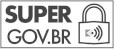 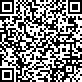 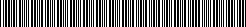 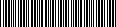 Referência: Processo nº 50900.000022/2023-07	SEI nº 7068197Praça Amigos da Marinha, S/N - Bairro Mucuripe Fortaleza/CE, CEP 60.180-422Telefone: 8532668901 - http://www.docasdoceara.com.br/Portaria 120 (7068197)	SEI 50900.000022/2023-07 / pg. 1